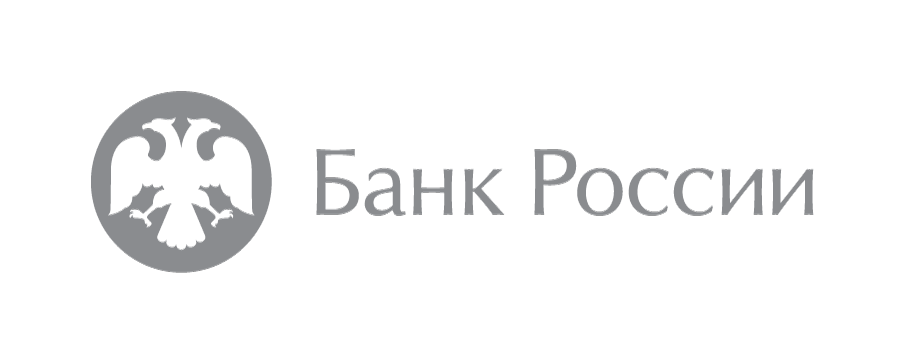 Отделение по г. Севастополь Южного главного управления Центрального банка Российской Федерации информирует  о действующих полезных информационных ресурсах по вопросам финансового просвещения299001, г. Севастополь,ул. Михаила Дзигунского, 1/3Приемная – 53-06-01Экономический отдел – 53-06-11 (67svc_ekon@cbr.ru)НазваниеСайтQR-кодНазваниеСайтQR-кодОфициальный сайтЦентрального банка РФhttps://cbr.ru/ 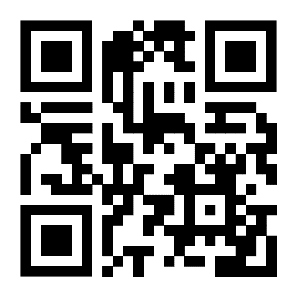 Проверитьфинансовую организациюhttps://cbr.ru/fmp_check/ 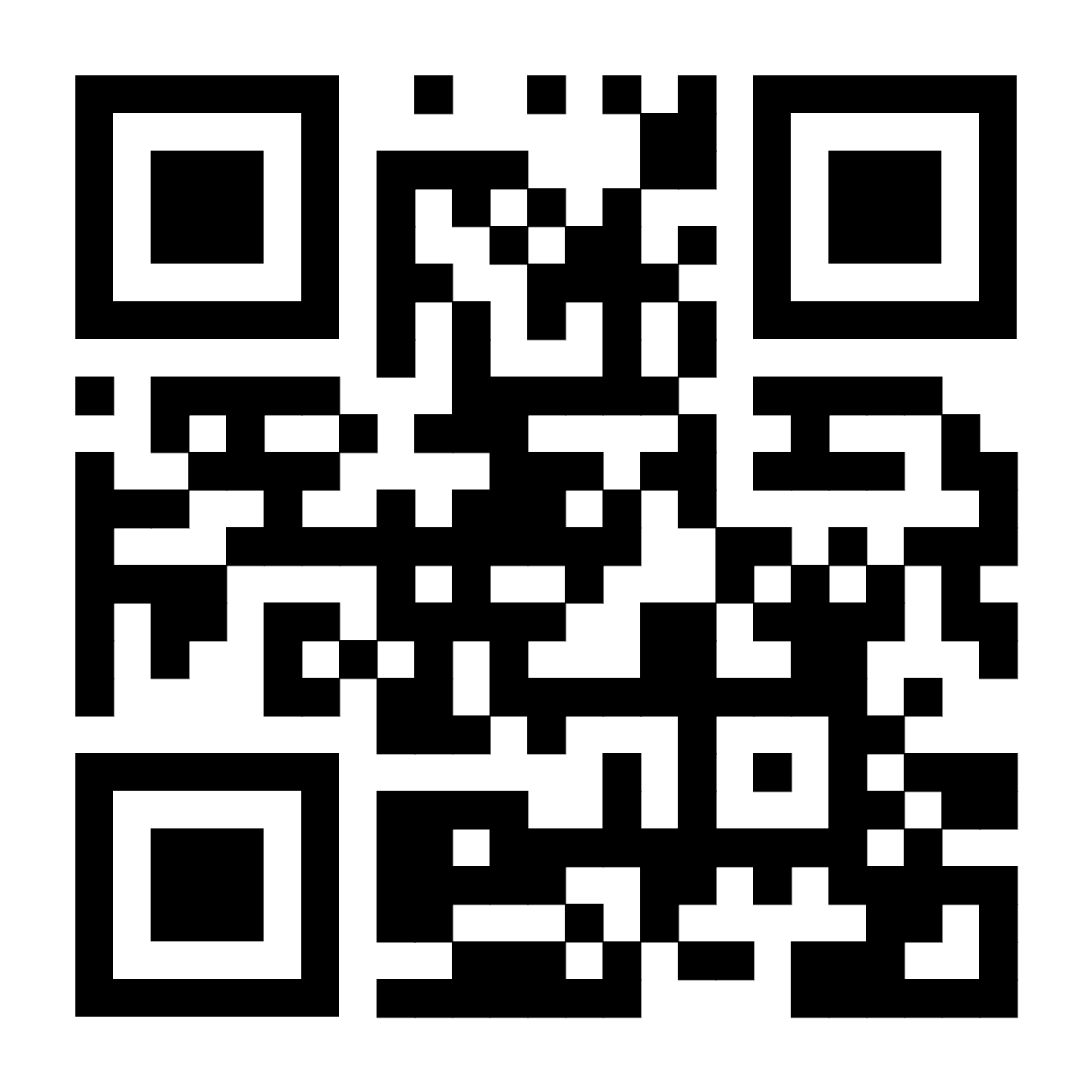 Телеграм-каналЦентрального банка РФhttps://t.me/s/centralbank_russia 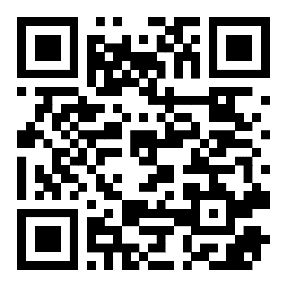 Мобильное приложениеЦБ-онлайнhttps://cbr.ru/reception/online_app/ 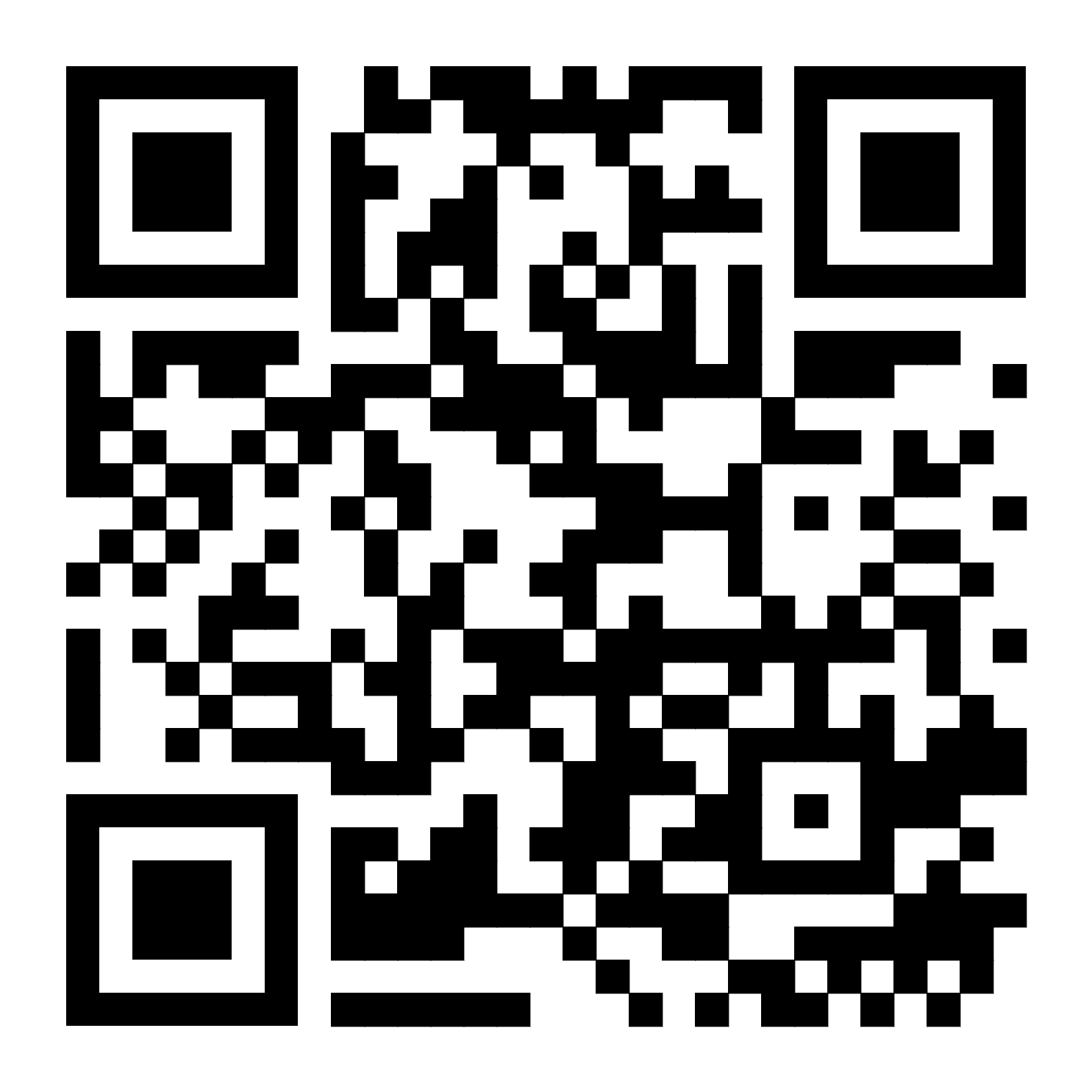 Интернет-приёмнаяЦентрального банка РФhttps://cbr.ru/Reception/ 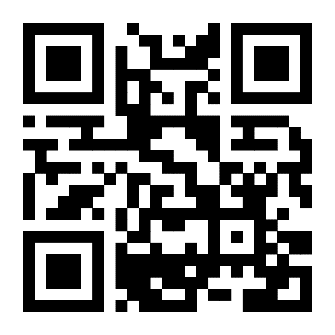 Мониторинг предприятий https://cbr.ru/mp/ 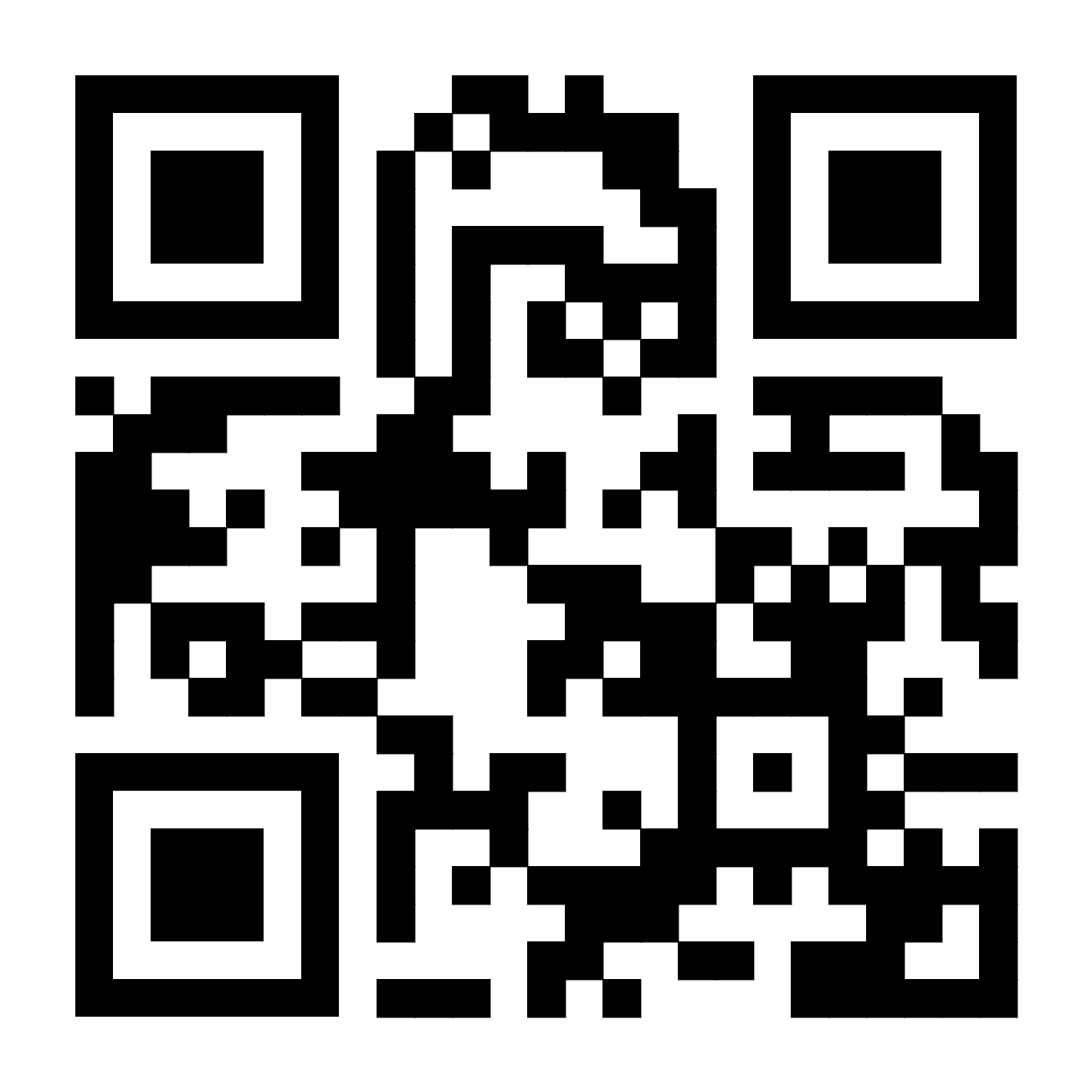 Региональная страница Отделения Севастополь Центрального банка РФhttps://cbr.ru/sevastopol/news/ 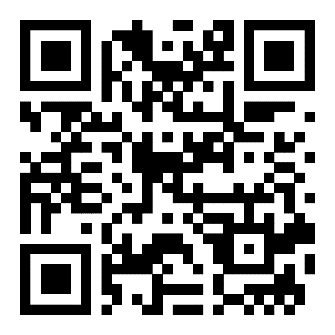 Список компаний с выявленными признаками нелегальной деятельностина финансовом рынкеhttps://cbr.ru/inside/warning-list/ 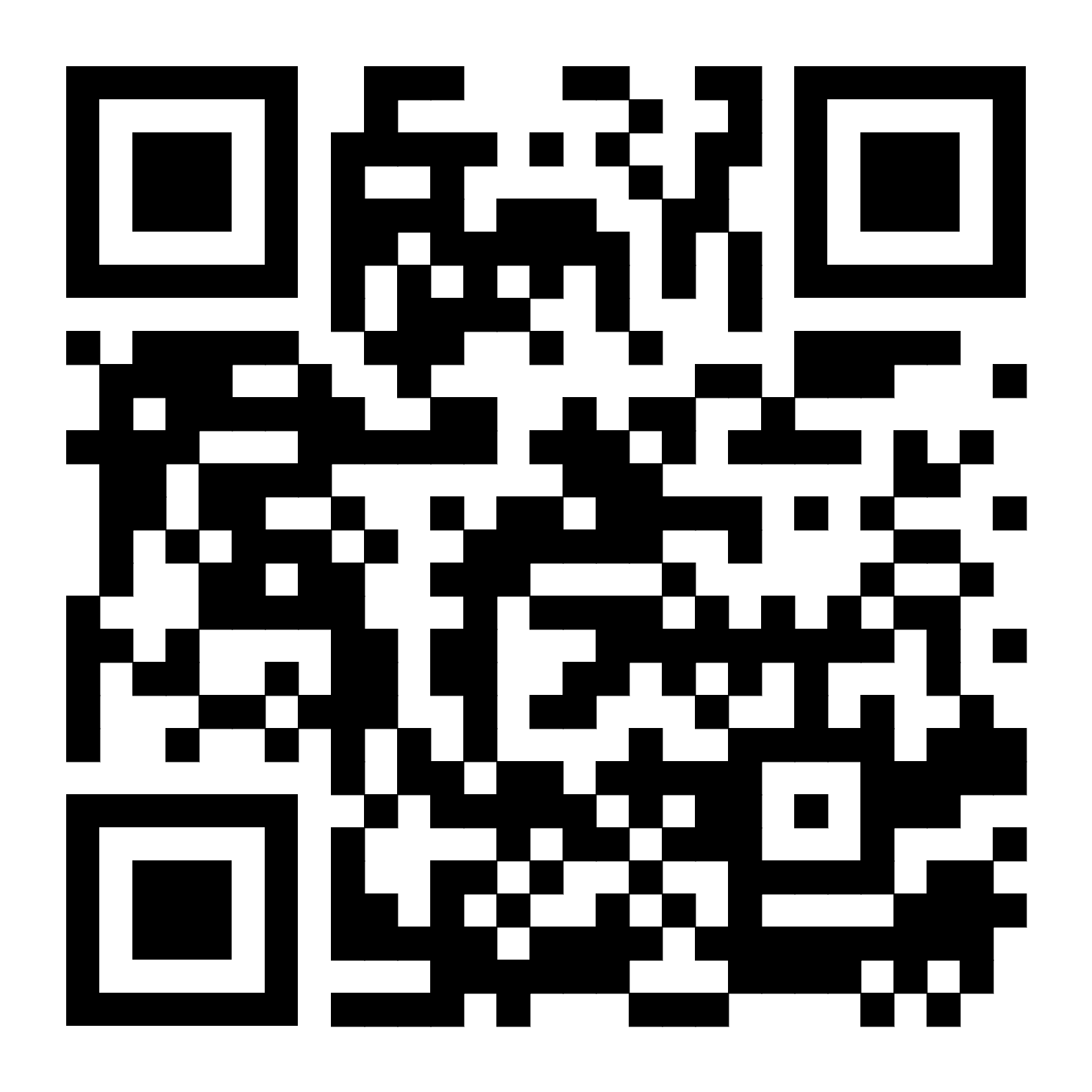 Раздел «Вопросы и ответы»на официальном сайте Центрального банка РФhttps://cbr.ru/faq/ 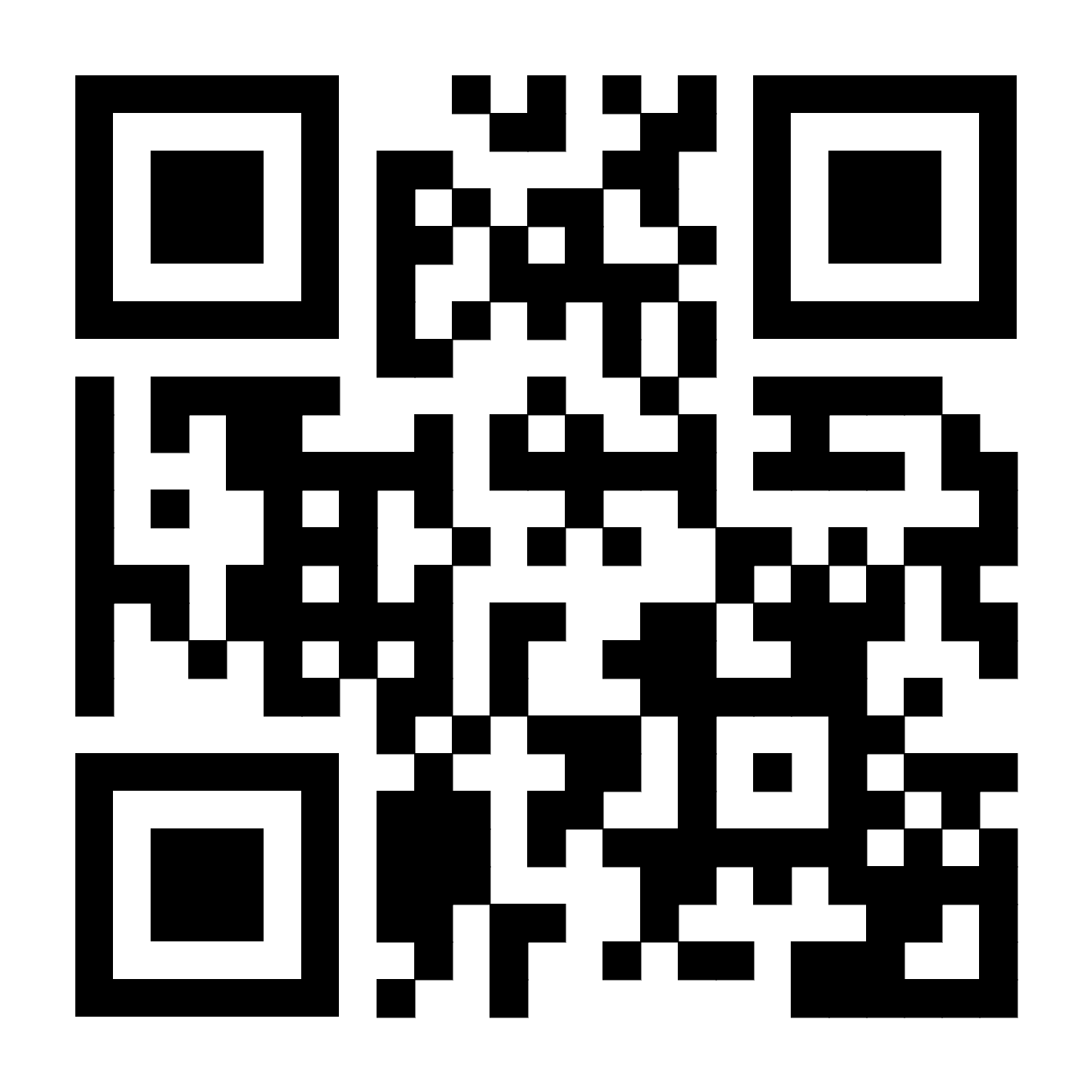 Финансовая культураhttps://fincult.info/ 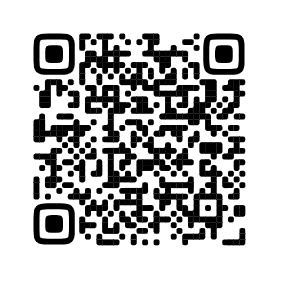 Меры защиты финансового рынкаhttps://cbr.ru/support_measures/ 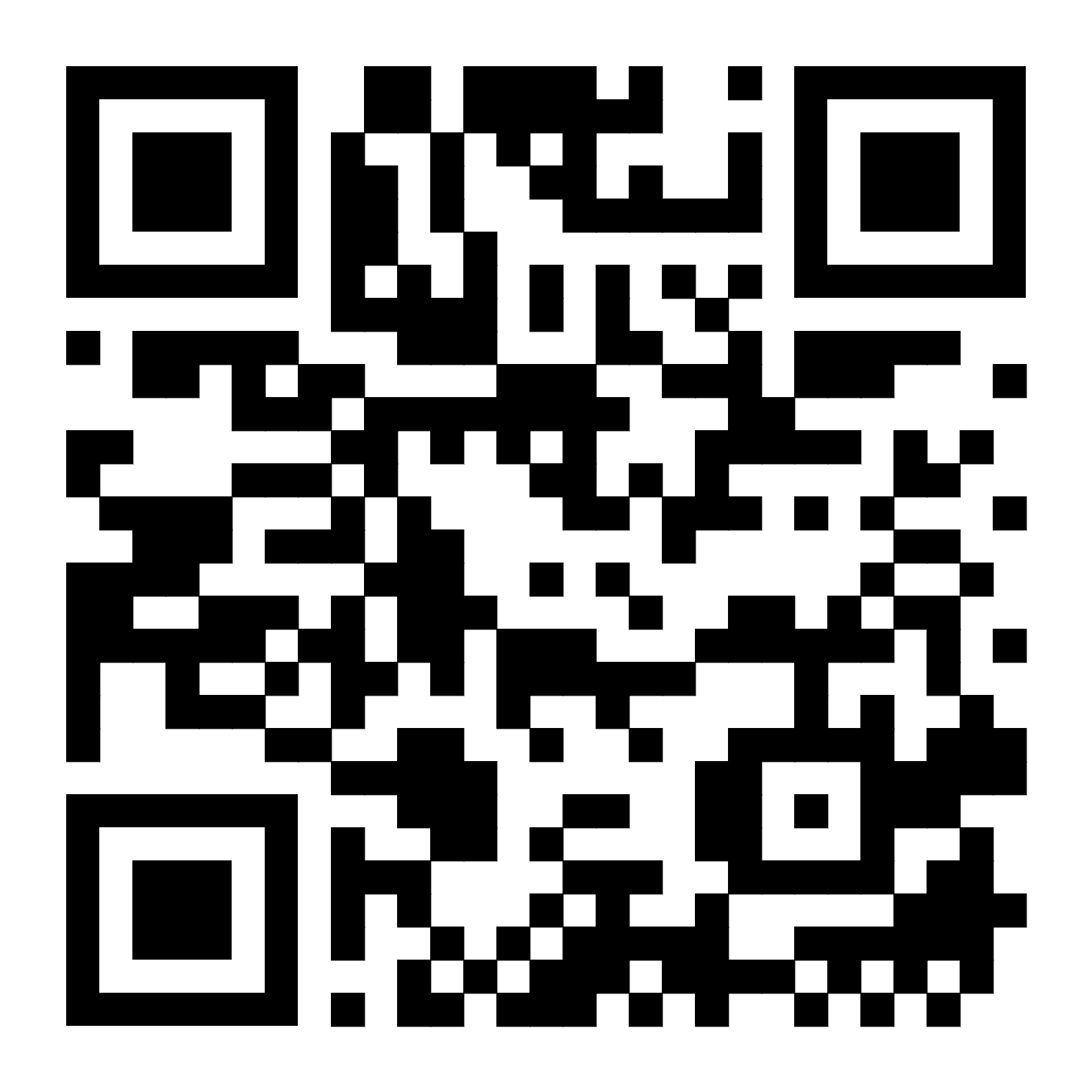 Телеграмм-канал Объясняем.рф https://t.me/s/obyasnayemrf 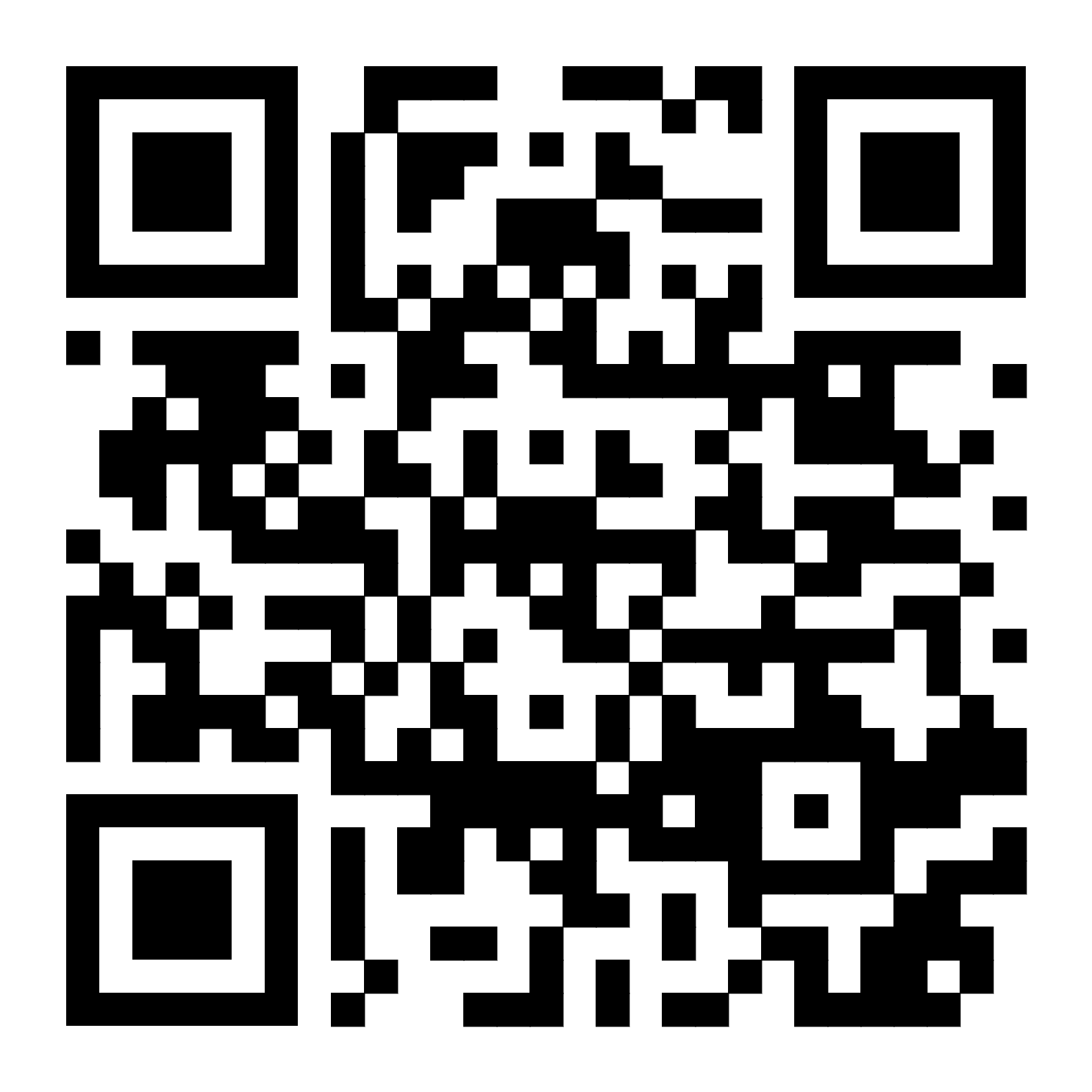 Система быстрых платежей (СБП)https://sbp.nspk.ru/ 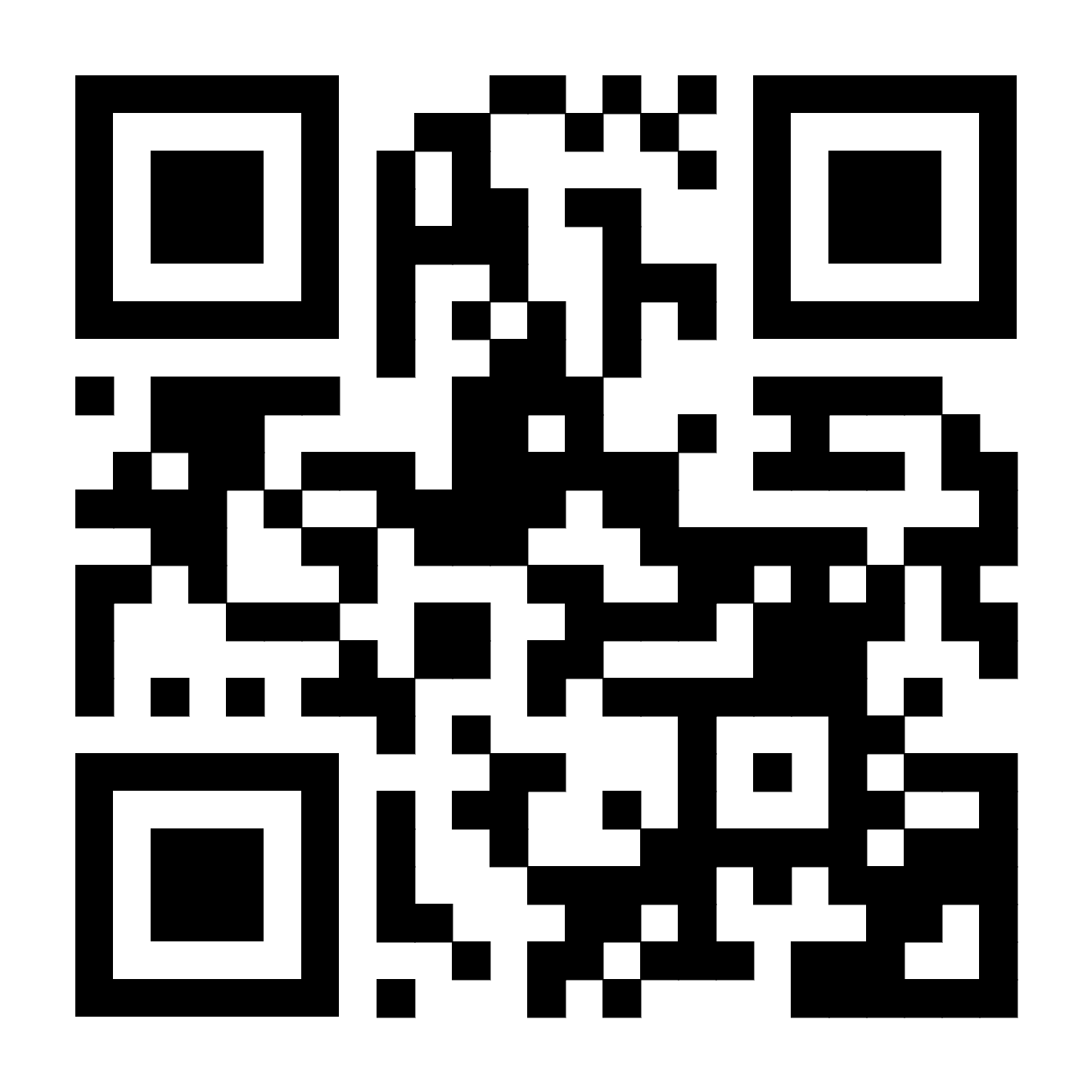 Объясняем.рфhttps://объясняем.рф 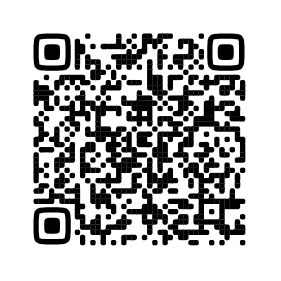 